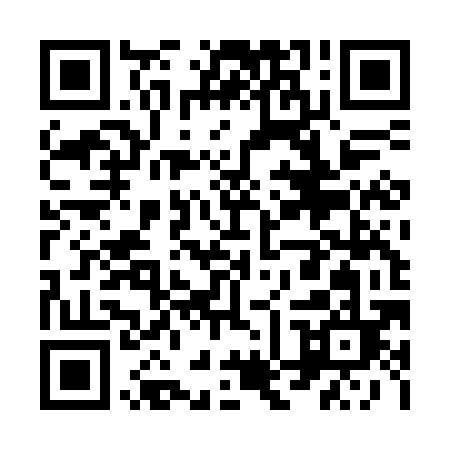 Prayer times for Grenville-sur-la-Rouge, Quebec, CanadaMon 1 Jul 2024 - Wed 31 Jul 2024High Latitude Method: Angle Based RulePrayer Calculation Method: Islamic Society of North AmericaAsar Calculation Method: HanafiPrayer times provided by https://www.salahtimes.comDateDayFajrSunriseDhuhrAsrMaghribIsha1Mon3:155:141:036:268:5110:502Tue3:165:141:036:268:5110:493Wed3:175:151:036:268:5110:494Thu3:185:151:036:268:5110:485Fri3:195:161:036:268:5010:476Sat3:205:171:036:258:5010:467Sun3:215:181:046:258:4910:458Mon3:235:181:046:258:4910:449Tue3:245:191:046:258:4810:4310Wed3:255:201:046:258:4810:4211Thu3:275:211:046:248:4710:4112Fri3:285:221:046:248:4710:4013Sat3:305:231:046:248:4610:3914Sun3:315:231:056:238:4510:3715Mon3:335:241:056:238:4410:3616Tue3:345:251:056:238:4410:3417Wed3:365:261:056:228:4310:3318Thu3:375:271:056:228:4210:3219Fri3:395:281:056:218:4110:3020Sat3:415:291:056:218:4010:2921Sun3:425:301:056:208:3910:2722Mon3:445:321:056:208:3810:2523Tue3:465:331:056:198:3710:2424Wed3:475:341:056:198:3610:2225Thu3:495:351:056:188:3510:2026Fri3:515:361:056:178:3410:1827Sat3:525:371:056:178:3310:1728Sun3:545:381:056:168:3110:1529Mon3:565:391:056:158:3010:1330Tue3:585:401:056:148:2910:1131Wed4:005:421:056:148:2810:09